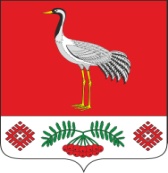 18.03.2022г. №20РОССИЙСКАЯ ФЕДЕРАЦИЯИРКУТСКАЯ ОБЛАСТЬБАЯНДАЕВСКИЙ МУНИЦИПАЛЬНЫЙ РАЙОНТУРГЕНЕВСКОЕ СЕЛЬСКОЕ ПОСЕЛЕНИЕАДМИНИСТРАЦИЯПОСТАНОВЛЕНИЕО РАЗДЕЛЕ ОБЪЕКТА НЕДВИЖИМОСТИРуководствуясь Постановлением Правительства Иркутской области от 30.09.2009 N 264/43-пп (ред. от 09.04.2020) «О министерстве имущественных отношений Иркутской области» (вместе с «Положением о министерстве имущественных отношений Иркутской области», принимая во внимание обращение областного государственного казенного учреждения» Дирекция по строительству и эксплуатации автомобильных дорог Иркутской области» от 18.12.2017 г за №4877/01-01-05, руководствуясь ст.6 п.22 Устава МО «Тургеневка» и с целью приведения в соответствие адреса объектов недвижимости.ПОСТАНОВЛЯЮ:1.  В связи с приведением в соответствие адресно-дорожной сети разделить объект недвижимости с кадастровым номером 85:02:110101:757 автомобильная внутри поселенческая дорога общего пользования часть улицы Советская образовав два самостоятельных объекта недвижимости:Присвоить адрес объекту недвижимости протяженностью 675 м,  местоположение: Иркутская область, Баяндаевский район, с. Тургеневка, часть автодороги по  ул. Советская;Присвоить адрес  объекту недвижимости, протяженностью 125 м,  местоположение: Иркутская область, Баяндаевский район, с. Тургеневка, автодорога по переулку между домами №92 и №94 по ул. Советская.3. Опубликовать данное постановление в очередном Вестнике МО «Тургеневка».Глава МО «Тургеневка»В.В.Синкевич